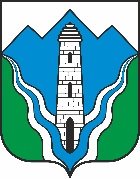 Администрация  Шатойского  муниципального района Чеченской РеспубликиМуниципальное учреждение«ОТДЕЛ ОБРАЗОВАНИЯ ШАТОЙСКОГО  МУНИЦИПАЛЬНОГО РАЙОНА»(МУ «Отдел образования Шатойского муниципального района»)Нохчийн Республикан Шуьйта муниципальни кIоштан администрациШУЬЙТА МУНИЦИПАЛЬНИ КIОШТАН«ШУЬЙТАН ША-ШЕННА УРХАЛЛА ДЕЧУ К1ОШТАН ДЕШАРАН УРХАЛЛА»П Р И К А Зс. ШатойО снятии части ограничительных и профилактических мер в связи с распространением коронавирусной инфекции, вызываемой вирусомSARS-CoV-2	На основании статьи 28 Федерального закона от 29.12.2012 № 273-ФЗ «Об образовании в Российской Федерации», постановления главного государственного санитарного врача Российской Федерации от 21.03.2022                       № 9 «О внесении изменений в санитарно-эпидемиологические правила                   СП 3.1/2.4.3598-20 "Санитарно-эпидемиологические требования к устройству, содержанию и организации работы образовательных организаций и других объектов социальной инфраструктуры для детей и молодежи в условиях распространения новой коронавирусной инфекции (COVID-2019)"‚ утвержденные постановлением главного государственного санитарного врача Российской Федерации от 30.06.2020 № 16»п р и к а з ы в а ю:1. Снять с 01.04.2022 часть ограничительных и профилактических мероприятий, введенных приказом ОУ «О введении ограничительных мер и профилактике коронавируса в ОУ», а именно:запрет проведения массовых мероприятий с участием обучающихся из разных классов и иных групп, а также массовых мероприятий с привлечением лиц из иных организаций в открытых помещениях, сооружениях, на открытом воздухе;необходимость наличия медицинского заключения врача об отсутствии медицинских противопоказаний для пребывания в школе обучающихся, перенесших заболевание и (или) бывших в контакте с больным COVID-19. Наличие медицинского заключения (медицинской справки) после перенесенного заболевания по-прежнему необходимо;закрепление отдельного учебного кабинета, в котором дети обучаются, за каждым классом;работа школы по специально разработанному расписанию (графику) уроков, перемен, составленному с целью минимизации контактов обучающихся;соблюдение в местах проведения аттестации социальной дистанции между обучающимися не менее 1,5 м посредством зигзагообразной рассадки по одному человеку за партой.2. Продолжить с 01.04.2022 реализовывать ограничительные, профилактические и противоэпидемические мероприятия, включающие:запрет проведения массовых мероприятий с участием обучающихся из разных классов, а также массовых мероприятий с привлечением лиц из иных организаций в закрытых помещениях;проведение термометрии обучающихся, работников и посетителей школы;регулярное проветривание помещений, использование устройств обеззараживания воздуха;проведение антисептической обработки рук при входе в здание школы.3. В срок до 01.04.2022 проинформировать:обучающихся 5–11-х классов об отмене обучения в отдельных кабинетах и по специально разработанному расписанию (графику) уроков, перемен, составленному с целью минимизации контактов обучающихся;родителей (законных представителей) о снятии в школе части ограничительных и профилактических мер в связи с распространением коронавирусной инфекции, вызываемой вирусом SARS-CoV-2, а также о режиме функционирования школы с 01.04.2022.      4. Контроль за исполнением данного приказа возложить на главного специалиста Т.А.Алиеву.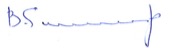 Начальник отдела образования                                                 Т.У-А. ВахаевС приказом ознакомлен(а):От «28» марта 2022г.                                                                                            №58№п/пФ.И.О. сотрудникаДолжностьДата и подпись об ознакомлении1.Алиева Т.А. Главный специалист 28.03.2022г.1.Алиева Т.А. Главный специалист 